Povzetek in preverjanje – tropski pas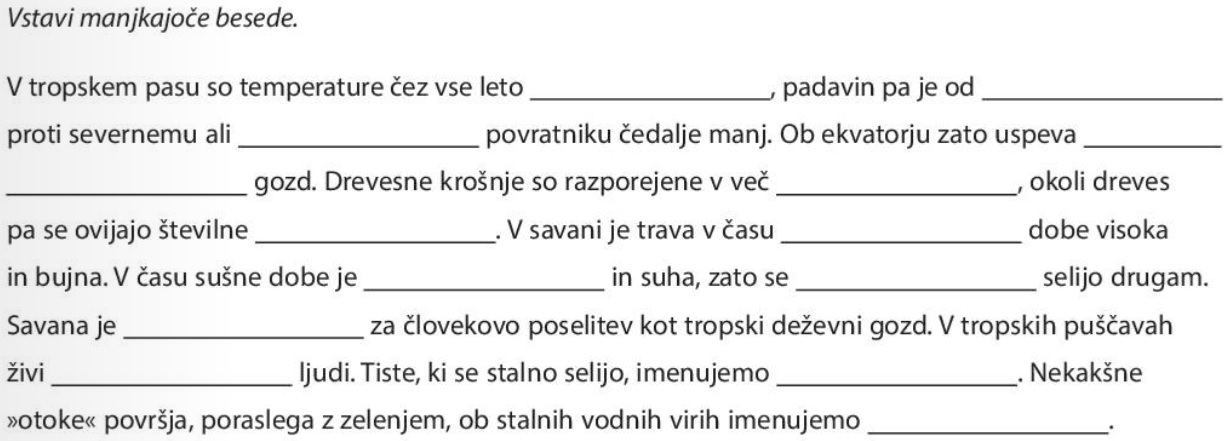 Rešitve:nadstropijnizkaživalioazetropskiekvatorjanomadivisokeugodnejšamalojužnemovijalkedeževne